Job Title: Janitorial Staff	FLSA Status: Exempt	Reports to: Facilities Director	Revision Date: July 2021POSITION SUMMARY:Under the supervision of the Facilities Director, responsible for the overall cleanliness and general appearance of the YMCA fitness facility while providing assistance on general cleaning of the building and grounds and emergency repairs as requested.  Responsible for modeling our four values: Caring, Honesty, Respect & Responsibility. ESSENTIAL FUNCTIONS:Positively models and reinforces YMCA’s core values, mission statement, and relationship-building skills in all interactions.  Ensure Y is attractive and clean by completing all duties listed on the daily schedule and maintain upkeep of assigned area and equipment.  May perform wet and dust mopping, dusting, trash removal, recycling, window washing, pool cleaning, painting, vacuuming and shampooing of carpets, seasonal activities dealing with landscaping, irrigation, snow removal, and general cleaning.  Open and/or close the building dependent on shift.  Also clean locker rooms, bathrooms, showers, etc.  Replaces soap, paper towels, and other supplies.  Your duties and shifts may vary depending on the schedule.Records and reports all needed repairs; repairs as directed. Assist the Facilities Director with maintenance and cleaning of swimming pools, gymnasiums, and facilities. Assist in covering/uncovering pool.   Help maintain and clean fitness equipment.   Assist in set-up and clean-up for all special events.  May set up furniture for events.  Provide assistance on special projects as requested.     Respond to all feedback and complaints in a courteous and thorough fashion.  Respond to member and staff concerns in a timely and professional manner.  Attend all janitorial/maintenance staff meetings.Keep offices clean and free of clutter/trash.  Keep parking lots free of litter at all times.  Immediately report safety concerns.Ensures YMCA building and property is secure during shift and report incidents and hazardous conditions to supervisor.  Operates related motorized and non-motorized equipment.Perform all other duties as assigned by the Facilities Director.                                                                                                                                                                                YMCA COMPETENCIES (Leader):Mission Advancement: Accepts and demonstrates the Y’s values. Demonstrates a desire to serve others and fulfill community needs. Recruits volunteers and builds effective, supportive working relationships with them. Supports fund-raising.Collaboration: Works effectively with people of different backgrounds, abilities, opinions, and perceptions. Builds rapport and relates well to others. Seeks first to understand the other person’s point of view, and remains calm in challenging situations. Listens for understanding and meaning; speaks and writes effectively. Takes initiative to assist in developing others.Operational Effectiveness: Makes sound judgments, and transfers learning from one situation to 
another. Embraces new approaches and discovers ideas to create a better member experience. Establishes goals, clarifies tasks, plans work and actively participates in meetings. Follows budgeting policies and procedures, and reports all financial irregularities immediately. Strives to meet or exceed goals and deliver a high-value experience for members.Personal Growth: Pursues self-development that enhances job performance. Demonstrates an 
openness to change, and seeks opportunities in the change process. Accurately assesses personal feelings, strengths and limitations and how they impact relationships. Has the functional and technical knowledge and skills required to perform well; uses best practices and demonstrates up-to-date knowledge and skills in technology.QUALIFICATIONS:Six months or more of related experience preferred.Ability to read and interpret instructions, procedures, manuals, and other documents.Ability to report and record maintenance requests.Knowledge of cleaning methods and equipment.Basic understanding of the upkeep and care of equipment.Understanding of cleaning compounds and chemicals, and their safe, efficient use.Ability and current license to drive with record that meets YMCA standards.Recommend that you complete CPR, AED and First Aid certification and Blood Borne Pathogens training within 30 days of employment.PHYSICAL DEMANDSWhile performing the duties of this job, the employee is often required to: climb stairs, bend, stoop, kneel, twist, reach with hands, sit, stand for an extended period of time, climb ladders, walk, shovel snow, plow snow, lift and/or move up to 50 pounds, have finger dexterity, grasp, perform repetitive motions, talk, hear and have visual acuity.  I have read and understand the above Position Description.  I agree to fulfill all requirements necessary for the performance of all job segments described.  I acknowledge that I possess all qualifications stated and am able / unable (circle one) to perform all essential functions without special assistance. I understand and mutually accept that the Position Description is not a contractual agreement.Employee Name (printed) ______________________Employee Signature ___________________________		Date _____________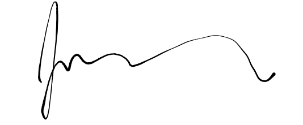 Supervisor Signature __________________________		Date _____________